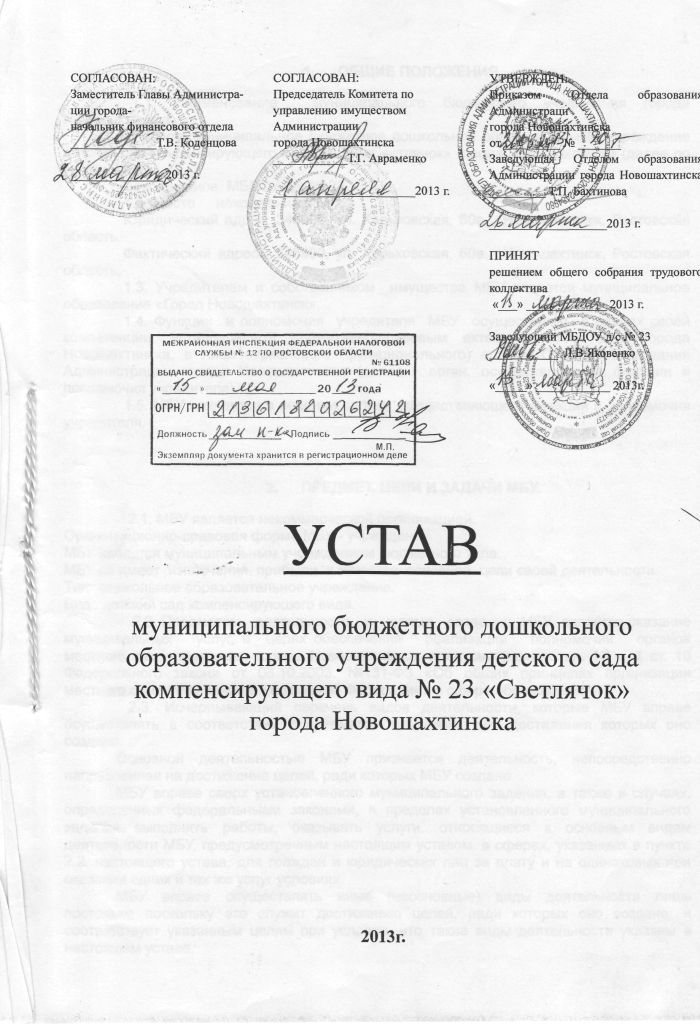 ОБЩИЕ ПОЛОЖЕНИЯ.    1.1. Наименование  муниципального бюджетного учреждения города Новошахтинска.    Полное: муниципальное  бюджетное дошкольное образовательное учреждение детский сад компенсирующего вида  № 23 «Светлячок» города Новошахтинска (далее по тексту-МБУ).  Сокращенное: МБДОУ д/с № 23.  1.2. Место     нахождения МБУ :  Юридический адрес: 346900, ул. Харьковская, 60а, г.Новошахтинск, Ростовская область.  Фактический адрес:  346900, ул. Харьковская, 60а, г.Новошахтинск, Ростовская область.     1.3. Учредителем и собственником  имущества МБУ является муниципальное образование «Город Новошахтинск».  1.4. Функции  и полномочия  учредителя  МБУ  осуществляет  в рамках своей компетенции, установленной нормативно-правовым актом Администрация города Новошахтинска, в лице отраслевого (функционального) органа: Отдела образования Администрации города Новошахтинска (далее - орган, осуществляющий функции и полномочия учредителя).  1.5. МБУ находится в ведении органа, осуществляющего функции и полномочия учредителя.ПРЕДМЕТ, ЦЕЛИ И ЗАДАЧИ МБУ.   2.1. МБУ является некоммерческой организацией.Организационно-правовая форма МБУ - учреждение.МБУ является муниципальным учреждением бюджетного типа.МБУ не имеет  извлечения  прибыли  в качестве  основной  цели своей деятельности.Тип: дошкольное образовательное учреждение.Вид:. детский сад компенсирующего вида.    2.2. Предметом   деятельности   и  целями   создания  МБУ  является оказание муниципальных   услуг, в  целях обеспечения   реализации   полномочий   органов   местного самоуправления города Новошахтинска, предусмотренных п.п. 13 ч. 1 ст. 16 Федерального закона от 06.10.2003. №131-ФЗ «Об общих принципах организации местного самоуправления в Российской Федерации» в сфере образования.   2.3. Исчерпывающий перечень видов деятельности, которые МБУ вправе осуществлять в соответствии с предметом и целями, для достижения которых оно создано.Основной деятельностью МБУ признается деятельность, непосредственно направленная на достижение целей, ради которых МБУ создано.МБУ вправе сверх установленного муниципального задания, а также в случаях, определенных федеральными законами, в пределах установленного муниципального задания выполнять работы, оказывать услуги, относящиеся к основным видам деятельности МБУ, предусмотренным настоящим уставом, в сферах, указанных в пункте       2.2. настоящего устава, для граждан и юридических лиц за плату и на одинаковых при оказании одних и тех же услуг условиях.МБУ вправе осуществлять иные (неосновные) виды деятельности лишь постольку, поскольку это служит достижению целей, ради которых оно создано, и соответствует указанным целям при условии, что такие виды деятельности указаны в настоящем уставе.МБУ вправе осуществлять приносящую доходы деятельность при условии, что виды такой деятельности указаны в настоящем уставе.МБУ не вправе осуществлять виды деятельности, не предусмотренные настоящим уставом.2.4. Исчерпывающий перечень  видов деятельности  МБУ.2.4.1.Основной вид деятельности: дошкольное образование – предшествующее начальному общему образованию.2.4.2.Перечень иных ( неосновных) видов деятельности МБУ:Организация семинаров, конференций.Организация концертов, выставок, спортивных соревнований.Организация кружковой работы, направленная на творческое развитие дошкольников. Психолого-педагогическая помощь узкими специалистами.Виды оказываемых платных услуг МБУ устанавливаются Советом МБУ. МБУ разрабатывает Положение о платных услугах и должностные инструкции для тех, кто их оказывает, составляет смету доходов и расходов, заключает договоры с родителями. Руководителем МБУ издается приказ по МБУ об организации платных дополнительных образовательных услуг. Родители оплачивают дополнительные платные услуги через отделения кредитных учреждений, предъявляя квитанции об оплате, либо в кассу МБУ.МБУ вправе привлекать в порядке, установленном законодательством Российской Федерации, дополнительные финансовые средства за счет предоставления платных дополнительных образовательных и иных предусмотренных уставом МБУ услуг, а также за счет добровольных пожертвований и целевых взносов физических и (или) юридических лиц, в том числе иностранных граждан и (или) иностранных юридических лиц.Привлечение МБУ дополнительных средств, не влечет за собой снижение нормативов и (или) абсолютных размеров финансового обеспечения его деятельности за счет средств учредителя.2.6. Основными целями МБУ являются:Создание условий для познавательно-речевого, социально-личностного, художественно-эстетического, физического развития детей и формирования его личностных качеств.Создание условий для реализации гражданами РФ гарантированного государством права на получение общедоступного, бесплатного дошкольного образования.2.7. Основными задачами МБУ являются:Охрана жизни и укрепление физического и психического здоровья детей;Обеспечение познавательно-речевого, социально-личностного, художест-венно- эстетического и физического развития детей;С учетом возрастных категорий детей, воспитание гражданственности, уважения к правам и свободам человека, любви к окружающей природе, Родине, семье;Осуществление необходимой коррекции недостатков в физическом и (или) психическом развитии детей.Взаимодействие с семьями детей для обеспечения полноценного развития детей;Оказание консультативной и методической помощи родителям ( законным представителям) по вопросам воспитания, обучения и развития детей; Организация и координация методической, диагностической и консультатив-ной помощи семьям, воспитывающим детей дошкольного возраста.2.8.  Основным предметом деятельности МБУ является реализация программ до-школьного образования.             2.8.1. Цели образовательных программ, виды реализуемых образовательных про-грамм:Основная общеобразовательная программа дошкольного образования в группах компенсирующей направленности с приоритетным осуществлением деятельности по квалифицированной коррекции недостатков в физическом и (или) психическом развитии одной и более категорий детей с ограниченными возможностями здоровья.              Создание условий для развития эмоционального, социального и интеллектуального потенциала ребенка и формирования его позитивных личностных качеств.2.8.2. Содержание образовательного процесса в  Учреждении определяется основной общеобразовательной программой дошкольного образования, разрабатываемой, принимаемой и реализуемой им самостоятельно в соответствии с федеральными государственными требованиями к структуре основной общеобразовательной программы дошкольного образования и условиями ее реализации, установленными федеральным органом исполнительной власти, осуществляющим функции по выработке государственной политики и нормативно-правовому  регулированию в сфере образования, и с учетом особенностей психофизического развития и возможностей детей.В группах компенсирующей направленности осуществляется дошкольное образование детей с ограниченными возможностями здоровья в соответствии с образовательной программой МБУ, разрабатываемой им самостоятельно на основе примерной основной общеобразовательной программой дошкольного образования и федеральных, государственных требований к структуре основной общеобразовательной программы дошкольного образования и условиями ее реализации, а так же с учетом психофизического развития и возможностей детей.2.8.3. Язык обучения и воспитания – русский.2.8.4.Психологическую реабилитацию воспитанников, консультативную, психопрофилактическую работу с педагогами и   родителями (законными представителями) осуществляет педагог-психолог.2.8.5.  Организация образовательного и воспитательного процессов в МБУ регламентируется годовым календарным графиком, учебным планом, расписанием занятий, режимом работы,  и локальными актами, разрабатываемыми и утверждаемыми   МБУ самостоятельно. (приказы, распоряжения руководителя МБУ).            2.8.6.Учебную нагрузку воспитанников регламентирует СанПин.             2.8.7.Режим работы МБУ             2.8.7.1.Группы могут функционировать в режиме: полного дня (12-часового пребывания); сокращенного дня (8-10-часового пребывания); продленного дня ( 14-часового пребывания); кратковременного пребывания ( от 3-х до 5 часов в день),  круглосуточного пребывания. Группы могут функционировать в режиме 5-дневной и 6-дневной рабочей недели. По запросам родителей (законных представителей) возможна организация работы групп так же в выходные и праздничные дни, а так же свободное ( по гибкому индивидуальному режиму) посещение детьми МБУ. Порядок посещения ребенком МБУ определяется договором между родителями (законными представителями) каждого ребенка и МБУ. При приеме детей МБУ обязано ознакомить их родителей (законных представителей) с Уставом МБУ, лицензией на право ведения образовательной деятельности, основными общеразвивающими программами, реализуемых МБУ, и другими документами, регламентирующими организацию образовательного процесса.2.8.8.  Количество и наполняемость групп.  2.8.8.1.Количество дошкольных групп в МБУ определяется Учредителем, в зависимости от созданных условий для осуществления воспитательно-образовательного процесса, санитарных норм и контрольных нормативов, указанных в лицензии.2.8.9. Предельная наполняемость дошкольных групп:- В группах компенсирующей направленности предельная наполняемость детей устанавливается в зависимости от категории детей и их возраста (до 3 лет и старше) и  составляет :-  для детей с задержкой психического развития - 6 и 10 детей;                                                                          -   для детей с умственной отсталостью легкой степени - 6 и 10 детей;                                                                                                                                                    -  для детей с умственной отсталостью умеренной, тяжелой - 8 детей;-  для детей с аутизмом - 5 детей;При создании условий в МБУ могут функционировать группы:- для детей с тяжелыми нарушениями речи - 6 и 10 детей;                                                    - для детей с фонетико-фонематическими нарушениями речи -12 детей;                       УЧАСТНИКИ ОБРАЗОВАТЕЛЬНОГО ПРОЦЕССА МБУ.3.1.Участниками образовательного процесса являются воспитанники, педагогические  работники МБУ,  родители воспитанников (законные представители).3.2. В МБУ   принимаются  дети   с   ограниченными возможностями  здоровья  от 3  лет до 7 лет только  с согласия родителей (законных   представителей)   на   основании   заключения   психолого-медико-педагогической комиссии, медицинского заключения, заявления и документов, удостоверяющих личность одного из родителей (законных представителей). При создании соответствующих условий  в МБУ могут приниматься дети до З-х лет.3.3. Права воспитанников в  МБУ .3.3.1. МБУ обеспечивает права каждого ребенка в соответствии с Конвенцией ООН «О правах ребенка» и действующим законодательством Российской Федерации, настоящим уставом, договором между МБУ и родителями ( законными представителями).3.3.2.Ребенку гарантируется:- уважение его человеческого достоинства;- защита от применения методов физического и психического насилия;- условия воспитания и образования, гарантирующее охрану и укрепление здоровья;- удовлетворении потребности в эмоционально-личностном общении;- развитие творческих способностей;- получение квалифицированной помощи в коррекции недостатков психического развития.3.4. Педагогические работники принимаются в МБУ на работу в соответствии с трудовым законодательством РФ. Для них обязательны следующие документы:- паспорт или иной документ, удостоверяющий личность;-трудовая книжка, за исключением случаев, когда трудовой договор заключается впервые или работник поступает на работу на условиях совместительства;- страховое свидетельство государственного пенсионного страхования;- свидетельство о постановке на учет в налоговом органе физического лица;- документы воинского учета для военнообязанных;- документ об образовании;- заявление о приеме на работу;- медицинская книжка;- медицинская справка об отсутствии противопоказаний для работы педагогом.- справка об отсутствии запрета заниматься педагогической деятельностью по приговору суда, вступившему в законную силу, и судимости за определенные преступления.3.5. К педагогической деятельности не допускаются лица:- лишенные права заниматься педагогической деятельностью в соответствии с вступившим в законную силу приговором суда;- имеющие неснятую или непогашенную судимость за умышленные тяжкие и особо тяжкие преступления;- признанные недееспособными в установленном федеральным законом порядке;- имеющие заболевания, предусмотренные перечнем, утвержденным федеральным органом исполнительной власти, осуществляющим функции по выработке государственной политики и нормативно-правовому регулированию в сфере здравоохранения, социального развития, труда и защиты прав потребителей;- имеющие или имевшие судимость, подвергшиеся или подвергавшиеся уголовному преследованию (за исключением лиц, уголовное преследование в отношении которых прекращено по реабилитирующим основаниям) за преступления против жизни и здоровья, свободы, чести и достоинства личности, против семьи и несовершеннолетних, здоровья населения и общественной нравственности, основ конституционного строя и безопасности государства, а так же общественной безопасности.3.6. При приеме на работу администрация МБУ знакомит принимаемого на работу педагогического работника под расписку со следующими документами:- коллективным трудовым договором;- уставом МБУ;- правилами внутреннего трудового распорядка;- должностными инструкциями;- приказом об охране труда и соблюдении правил техники безопасности;- другими локальными актами МБУ (при необходимости).3.7.Педагогические работники МБУ имеют право:-  на участие в управлении МБУ в порядке, определяемом настоящим уставом;-  на защиту профессиональной чести и достоинства;-  свободно выбирать и использовать методики обучения и воспитания;-  повышать свою квалификацию;-  аттестоваться на добровольной основе на соответствующую квалификационную категорию и получить её в случае успешного прохождения аттестации;-  на социальные гарантии и льготы, установленные законодательством Российской Федерации, а также дополнительные льготы, установленные в Ростовской области педагогическим работникам общеобразовательных учреждений;- на сокращенную (не более 36, 25, 20 час.) рабочую неделю, получение пенсии по выслуге лет, на длительный, сроком до одного года, отпуск не реже, чем через каждые 10 лет непрерывной преподавательской работы в соответствии с законодательством Российской Федерации;- проведение дисциплинарного расследования нарушения норм профессионального поведения только при жалобе, поданной в письменной форме, копия которой ему передана.3.8. Педагогические работники МБУ обязаны:- удовлетворять требованиям соответствующих квалификационных характеристик по должности и полученной специальности, подтвержденных документом об образовании;- выполнять устав МБУ, функциональные обязанности и правила внутреннего трудового распорядка;-  выполнять условия трудового договора, контракта;-  создавать комфортные психолого-педагогические условия с личностно-ориентированной направленностью;-  нести ответственность за жизнь и здоровье воспитанников во время воспитательно-образовательного процесса;-   защищать права ребенка;-   отвечать за сохранность и эффективное использование имущества МБУ.3.9. Родители (законные представители) имеют право:-  защищать законные права и интересы   воспитанника;- знакомиться с ходом и содержанием воспитательно-образовательного процесса;- знакомиться с уставом МБУ и другими документами, регламентирующими организацию воспитательно-образовательного процесса;-  посещать МБУ и беседовать с педагогами;-  вносить добровольные пожертвования для развития МБУ;-досрочно расторгнуть договор между МБУ и родителями (законными представителями).3.10. Родители (законные представители) обязаны:-защищать права ребенка;- выполнять устав МБУ;-соблюдать условия договора между МБУ  и родителями (законными представителями);- оказывать содействие в воспитании, обучении и развитии ребенка;-своевременно информировать МБУ о болезни ребенка и причинах его отсутствия в соответствии с договором; -посещать родительские собрания, проводимые МБУ.3.11.Воспитательно-образовательный процесс в МБУ осуществляется лицами, имеющими необходимую профессионально-педагогическую квалификацию, соответствующую требованиям квалификационной характеристики по должности и полученной специальности, подтвержденную документами об образовании.3.12. Медицинское    обслуживание детей в МБУ обеспечивается  специально закрепленным МЛПУ «Детская городская больница» медицинским персоналом, который наряду с администрацией, несет ответственность за здоровье и физическое развитие детей, проведение лечебно-профилактических мероприятий, соблюдение санитарно-гигиенических норм, режима и обеспечения качества питания.  3.13. Организация питания МБУ возлагается на МБУ.3.13.1.Питание детей в МБУ осуществляется в соответствии с Санитарно-эпидемиологическими требованиями, как к устройству, содержанию и организации режима работы дошкольных образовательных учреждений.3.13.2. Установление платы, взимаемой с родителей ( законных представителей) за содержание ребенка в МБУ производится в соответствии с законодательством Российской Федерации.3.14.Оплата труда работников МБУ осуществляется в соответствии с действующими  законодательными и нормативными правовыми актами Российской Федерации и Ростовской области, локальными нормативными актами.3.15. Организация деятельности, управление, структура, компетенция органов управления МБУ, порядок их формирования, сроки полномочий и порядок деятельности таких органов.3.16.Структура, компетенция органов управления МБУ, порядок их формирования, сроки полномочий и порядок деятельности таких органов определяется настоящим уставом в соответствии с законодательством.3.17.Органами  управления МБУ являются: руководитель МБУ,  общее собрание трудового коллектива   МБУ,  Управляющий совет, педагогический совет МБУ,  родительский комитет.3.17.1. К компетенции общего собрания трудового коллектива относится:-       принятие устава МБУ  и изменений к нему;-       избрание Управляющего совета, его представителя в различных инстанциях и комиссиях, определение срока действия и полномочий совета;-         обсуждение и принятие Правил внутреннего трудового распорядка.3.17.2. Общее собрание трудового коллектива  проводится не реже одного раза в год.Собрание считается правомочным, если на нём присутствуют не менее двух третьих списочного состава работников МБУ  и решения на собрании принимаются большинством голосов присутствующих.3.17.3. Управляющий совет – это высший орган управления МБУ, осуществляющий общее руководство МБУ и руководствующийся в своей работе: Конституцией РФ, Законом Российской Федерации «Об образовании»,уставом МБУ, другими нормативными документами, регламентирующими деятельность МБУ.  Выборы в совет проходят один раз в три года. Председателем совета является член Управляющего совета, избранный большинством голосов от общего числа членов Управляющего совета.3.17.4. Управляющий совет действует на основании Положения об Управляющем совете и состоит из:-       представителя учредителя образования;-       заведующей;-       представителей трудового  коллектива;-       родителей (их законных представителей); 3.17.5. К компетенции Управляющего совета относится:-    утверждение Устава МБУ;-    утверждение образовательной программы и программы развития МБУ;-    определение основных направлений развития МБУ;-    повышение эффективности финансово-экономической деятельности МБУ;-    содействие в создании в МБУ оптимальных условий и форм организации образовательно-воспитательного процесса;-    контроль за соблюдением надлежащих условий  обучения, воспитания и труда в МБУ, сохранения и укрепления здоровья воспитанников, за целевым и рациональным расходованием финансовых средств МБУ.3.17.6. Заседание Управляющего совета созывается по мере необходимости, но не реже одного раза в квартал.              3.17.7. Решения  Управляющего совета  МБУ:                                                                                                                                           - принимаются открытым голосованием.- являются правомочными, если на заседании присутствуют не менее двух третьих состава членов совета и за них проголосовало не менее двух третьих присутствующих. -  принятые в пределах его полномочий, являются обязательными для администрации и всех членов трудового коллектива МБУ.              3.17.8.На заседаниях Управляющего совета ведутся протоколы, подписываемые председателем совета и секретарем; протоколы хранятся в делах МБУ.3.17.9. Педагогический совет является коллегиальным совещательным органом и действует на основании Положения о педагогическом совете.3.17.10. Педагогический совет создается в целях управления организацией образовательного процесса, реализации содержания программ, повышения качества обучения, воспитания, совершенствования методической работы, содействия повышению квалификации.3.17.11. Членами педагогического совета являются все педагоги МБУ (включая совместителей).              3.17.12.Председателем педагогического совета является руководитель МБУ. Руководитель своим приказом назначает секретаря педагогического совета сроком на один год.3.17.13. Педагогический совет собирается не реже четырёх раз в год. Деятельность педагогического совета и решения оформляются протоколами. Протоколы хранятся в МБУ постоянно.3.17.14. К компетенции педагогического совета относится:-  обсуждение и представление на утверждение совету учреждения  программы развития;- обсуждение и выбор различных вариантов содержания образования, программ, форм, методов учебно-воспитательного процесса и способов их реализации;-  обсуждение и принятие годового плана работы МБУ;- подведение итогов учебно-воспитательной работы и определение задач на учебный год.3.17.15.Заседание педагогического совета МБУ считается правомочным, если на заседании присутствуют не менее двух третьих списочного педагогического состава , включая совместителей. Решение считается принятым большинством голосов присутствующих членов.СВЕДЕНИЯ О ФИЛИАЛАХ, ПРЕДСТАВИТЕЛЬСТВАХ МБУ.4.1. МБУ не имеет обособленных подразделений - филиалов, представительств.ОРГАНИЗАЦИЯ ДЕЯТЕЛЬНОСТИ ОРГАНОВ УПРАВЛЕНИЯ МБУ, СТРУКТУРА, КОМПЕТЕНЦИЯ ОРГАНОВ УПРАВЛЕНИЯ МБУ.5.1. Структура, компетенция органов управления МБУ, порядок их формирования, сроки полномочий и порядок деятельности таких органов определяются настоящим уставом в соответствии с законодательством.5.2. Органами управления МБУ  являются: руководитель МБУ, а так же общее собрание трудового коллектива МБУ, Управляющий совет, педагогический совет МБУ,родительский комитет.5.3. Руководителем МБУ является заведующий МБУ.5.4. К компетенции руководителя МБУ относятся вопросы осуществления текущего руководства деятельностью МБУ, за исключением вопросов, отнесенных законодательством или настоящим уставом к компетенции учредителя МБУ или иных органов МБУ. 5.5. Руководитель МБУ без доверенности действует от имени МБУ, в том числе представляет интересы МБУ и совершает сделки от имени МБУ, утверждает штатное расписание МБУ, внутренние документы, регламентирующие деятельность МБУ, подписывает план финансово-хозяйственной деятельности МБУ, бюджетную, статистическую и бухгалтерскую документацию МБУ, издает приказы и дает указания, обязательные для исполнения всеми работниками МБУ.5.6. Руководитель МБУ несет ответственность в порядке и на условиях, установленных законодательством Российской Федерации и трудовым договором, заключенным с ним.5.7. Права и обязанности руководителя МБУ, а также основания для прекращения трудовых отношений с ним регламентируются трудовым законодательством, а также трудовым договором. Срок действия трудового договора с руководителем МБУ устанавливается не более чем на 5 лет.5.8. Компетенция заместителей руководителя МБУ устанавливается руководителем МБУ.5.9. Заместители руководителя МБУ действуют от имени МБУ в пределах полномочий, предусмотренных в доверенностях, выдаваемых руководителем МБУ.5.10. Орган, осуществляющий функции и полномочия учредителя:5.10.1. Рассматривает предложения МБУ о внесении изменений в устав МБУ. Утверждает устав МБУ, изменения и дополнения к нему по согласованию с финансовым отделом Администрации города Новошахтинска и КУИ Администрации города.5.10.2. Рассматривает и утверждает:- план финансово-хозяйственной деятельности;- программы деятельности МБУ;- отчеты МБУ, в том числе бухгалтерские, отчеты о деятельности МБУ и об использовании его имущества, об исполнении плана финансово-хозяйственной деятельности МБУ.5.10.3. Рассматривает и согласовывает:-предложения МБУ о создании и ликвидации филиалов, об открытии и закрытии представительств МБУ;-распоряжение особо ценным движимым имуществом МБУ;-списание особо ценного движимого имущества МБУ;-предложения руководителя МБУ о совершении крупных сделок;-предложения руководителя МБУ о совершении сделок, в совершении которых имеется заинтересованность;-предложения МБУ о передаче на основании распоряжения КУИ Администрации города по акту приема-передачи объекта недвижимого или движимого имущества с баланса МБУ на баланс в оперативное управление другого муниципального учреждения города Новошахтинска (далее - МУ) или в хозяйственное ведение муниципального унитарного предприятия города Новошахтинска (далее - МУП), с баланса МУ или МУП на баланс в оперативное управление МБУ;-в случаях, предусмотренных федеральными законами, передачу некоммерческим организациям в качестве их учредителя или участника денежных средств (если иное не установлено условиями их предоставления) и иного имущества, за исключением особо ценного движимого имущества, закрепленного за МБУ собственником или приобретенного МБУ за счет средств, выделенных ему собственником на приобретение такого имущества, а также недвижимого имущества.5.10.4. Рассматривает и согласовывает совместно с КУИ Администрации города вопросы:-распоряжения недвижимым имуществом МБУ;-списания недвижимого имущества МБУ;-внесения МБУ в случаях и порядке, которые предусмотрены федеральными законами, денежных средств (если иное не установлено условиями их предоставления), иного имущества, за исключением особо ценного движимого имущества, а также недвижимого имущества, в уставный (складочный) капитал хозяйственных обществ или передачу им такого имущества иным образом в качестве их учредителя или участника.5.10.5. Проводит:-проверки деятельности МБУ;-аттестацию руководителя МБУ в установленном порядке.5.10.6. Осуществляет:-анализ финансово-хозяйственной деятельности МБУ;-корректировку программ деятельности МБУ.5.10.7. Принимает решения, направленные на улучшение финансово-экономического состояния МБУ.5.10.8. Устанавливает порядок представления МБУ отчетности в части, не урегулированной законодательством Российской Федерации и города Новошахтинска.5.10.9. Определяет порядок составления и утверждения отчета о результатах деятельности МБУ и об использовании закрепленного за МБУ муниципального имущества.5.10.10. Участвует в формировании муниципального задания для МБУ в соответствии с законодательством Российской Федерации и правовых актов Администрации города Новошахтинска.5.10.11. Определяет перечень особо ценного движимого имущества МБУ, принадлежащего МБУ на праве оперативного управления, в том числе закрепленного за МБУ на праве оперативного управления и приобретенного МБУ за счет средств, выделенных ему учредителем на приобретение такого имущества (далее - особо ценное движимое имущество).5.10.12. Устанавливает порядок определения платы для физических и юридических лиц за услуги (работы), относящиеся к основным видам деятельности МБУ, оказываемые им сверх установленного муниципального задания, а также в случаях, определенных федеральными законами, в пределах установленного муниципального задания.5.10.13. Определяет предельно допустимое значение просроченной кредиторской задолженности МБУ, превышение которого влечет расторжение трудового договора с заведующей МБУ по инициативе работодателя в соответствии с Трудовым кодексом Российской Федерации.5.10.14. Организует и проводит конкурс на замещение должности руководителя МБУ.5.10.15. Принимает в соответствии с трудовым законодательством решение о назначении и назначает руководителя МБУ, в том числе принимает решение о назначении:-руководителя МБУ по результатам конкурса;-с момента государственной регистрации МБУ руководителя муниципального казенного учреждения города Новошахтинска (далее - МКУ) или муниципального автономного учреждения города Новошахтинска (далее - МАУ), заведующего МБУ в связи с созданием МБУ путем изменения типа существующего МКУ или МАУ, руководителя муниципального унитарного предприятия города Новошахтинска (далее - МУП) в связи с реорганизацией МУП путем его преобразования в МБУ.5.10.16. В порядке, установленном трудовым законодательством:-заключает дополнительное соглашение к трудовому договору с руководителем существующего МКУ или МАУ в связи с созданием МБУ путем изменения типа существующего МКУ или МАУ или руководителя МУП в связи с реорганизацией МУП путем его преобразования в МБУ;-заключает трудовой договор с руководителем МБУ по результатам конкурса;-заключает дополнительное соглашение к трудовому договору с руководителем МБУ;-расторгает трудовой договор с руководителем МБУ.5.10.17. Осуществляет контроль за деятельностью МБУ в соответствии с законодательством Российской Федерации и правовых актов Администрации города Новошахтинска.5.10.18. Применяет к руководителю МБУ меры поощрения в соответствии с законодательством.5.10.19. Применяет меры дисциплинарного воздействия к руководителю МБУ в соответствии с законодательством.5.10.20. Подготавливает в соответствии с законодательством Российской Федерации и правовых актов Администрации города Новошахтинска проект постановления Администрации города Новошахтинска распоряжение КУИ Администрации города о реорганизации и ликвидации МБУ, а также об изменении его типа, выполняет функции и полномочия учредителя МБУ при его создании, реорганизации, изменении типа и ликвидации.5.10.21. Участвует в соответствии с законодательством Российской Федерации и правовых актов Администрации города Новошахтинска в осуществлении юридических действий, связанных с созданием, реорганизацией, ликвидацией, изменением типа МБУ.5.10.22. Ведет и хранит трудовую книжку руководителя МБУ.5.10.23. Осуществляет решение иных предусмотренных законодательством вопросов деятельности МБУ, не относящихся к компетенции других органов местного самоуправления и МБУ. 5.11. Структура, компетенция, порядок формирования органов управления МБУ, сроки полномочий и порядок деятельности органов управления МБУ, указанных в пункте 5.2 настоящего устава, по предложениям органа, осуществляющего функции и полномочия учредителя.ИМУЩЕСТВО И ФИНАНСОВАЯ ДЕЯТЕЛЬНОСТЬ МБУ.  6.1. МБУ зарегистрировано в соответствии с постановлением Главы администрации города Новошахтинска от № 767 от «17» ноября 1994 г., путем его учреждения.                           Настоящий устав утвержден  в целях приведения учредительных документов муниципального бюджетного дошкольного образовательного  учреждения детского сада  компенсирующего вида с приоритетным осуществлением квалифицированной коррекции отклонений в психическом развитии воспитанников № 23 «Светлячок» в соответствие с  законодательством.С момента государственной регистрации настоящего Устава:полное наименование:  муниципальное  бюджетное дошкольное образовательное учреждение детский сад компенсирующего вида с приоритетным осуществлением квалифицированной коррекции отклонений в психическом развитии воспитанников № 23 «Светлячок» изменяется на полное наименование МБУ, указанное в разделе 1 настоящего устава; устав муниципального бюджетного дошкольного образовательного учреждения детского сада компенсирующего вида с приоритетным осуществлением квалифицированной коррекции отклонений в психическом развитии воспитанников   № 23 «Светлячок» и все изменения и дополнения к нему утрачивают свою силу.6.2. МБУ является юридическим лицом и от своего имени может приобретать и осуществлять имущественные и личные неимущественные права, нести обязанности, быть истцом и ответчиком в суде.6.3. МБУ создается без ограничения срока деятельности.6.4. Учредительным документом МБУ является настоящий устав.6.5. Устав МБУ и все изменения и дополнения к нему утверждаются правовым актом органа, осуществляющего функции и полномочия учредителя, по согласованию с финансовым отделом Администрации города Новошахтинска и КУИ Администрации города.6.6. МБУ имеет круглую печать с изображением герба города Новошахтинска, содержащую его полное наименование с указанием места нахождения МБУ для оформления документов.6.7. МБУ вправе иметь штампы и бланки со своим наименованием, собственную эмблему.6.8. Финансовое обеспечение деятельности МБУ осуществляется в соответствии с  действующим законодательством Российской Федерации и города Новошахтинска.6.9. МБУ осуществляет операции с поступающими ему в соответствии с законодательством Российской Федерации и города Новошахтинска средствами через лицевые счета, открываемые ему в соответствии с Бюджетным кодексом Российской Федерации в территориальных органах Федерального казначейства по городу Новошахтинску.6.10. МБУ отвечает по своим обязательствам всем находящимся у него на праве оперативного управления имуществом, как закрепленным за МБУ собственником имущества, так и приобретенным за счет доходов, полученных от приносящей доход деятельности, за исключением особо ценного движимого имущества, закрепленного за МБУ или приобретенного МБУ за счет выделенных собственником имущества МБУ средств, а также недвижимого имущества.6.11. Собственник имущества МБУ – муниципальное образование «Город Новошахтинск» не несет ответственности по обязательствам МБУ.6.12. МБУ не отвечает по обязательствам собственника имущества МБУ - муниципальное образование «Город Новошахтинск».6.13. Собственник имущества МБУ вправе изъять излишнее, неиспользуемое или используемое не по назначению имущество МБУ, закрепленное им за МБУ либо приобретенное МБУ за счет средств, выделенных ему собственником на приобретение этого имущества. Имуществом, изъятым у МБУ, собственник этого имущества вправе распорядиться по своему усмотрению, на основании действующего законодательства.6.14. МБУ осуществляет свою деятельность в соответствии с предметом и целями деятельности, определенными федеральными законами, нормативными правовыми актами города Новошахтинска и настоящим уставом.6.15. Для выполнения уставных целей МБУ вправе с соблюдением требований законодательства и настоящего устава:-заключать договоры с юридическими и физическими лицами;-приобретать или арендовать основные и оборотные средства за счет имеющихся у него финансовых ресурсов;-осуществлять внешнеэкономическую деятельность;-осуществлять материально-техническое обеспечение своей деятельности;-осуществлять другие права.6.16. Доходы, полученные от приносящей доходы деятельности МБУ, и приобретенное за счет этих доходов имущество поступают в самостоятельное распоряжение МБУ.6.17. Собственником имущества МБУ является муниципальное образование «Город Новошахтинск».Имущество МБУ принадлежит МБУ на праве оперативного управления.6.18. Земельный участок, необходимый для выполнения МБУ своих уставных задач, предоставляется ему на праве постоянного (бессрочного) пользования.6.19. Объекты культурного наследия (памятники истории и культуры) народов Российской Федерации, культурные ценности, природные ресурсы (за исключением земельных участков), ограниченные для использования в гражданском обороте или изъятые из гражданского оборота, закрепляются за МБУ на условиях и в порядке, которые определяются законодательством.6.20. Плоды, продукция и доходы от использования имущества, находящегося в оперативном управлении МБУ, а также имущество, приобретенное МБУ по договору или иным основаниям, поступают в оперативное управление МБУ в порядке, установленном Гражданским кодексом Российской Федерации, другими законами и иными правовыми актами для приобретения права собственности.6.21. Источниками формирования имущества МБУ являются:-имущество, закрепленное за МБУ КУИ города Новошахтинска;-имущество, приобретенное МБУ за счет средств местного бюджета, предусмотренных решением Новошахтинской городской Думы о бюджете на соответствующий финансовый год в соответствии с законодательством, доходов МБУ от его деятельности;-средства бюджета города, предусмотренные решением Новошахтинской городской Думы о бюджете на соответствующий финансовый год в соответствии с законодательством;-доходы МБУ, полученные в соответствии с законодательством Российской  Федерации и правовыми актами Администрации города Новошахтинска:-от приносящей доходы деятельности МБУ, указанной в настоящем уставе;-от выполнения работ, оказания услуг, относящихся к основным видам деятельности МБУ, предусмотренным настоящим уставом, сверх установленного муниципального задания, а также в случаях, определенных федеральными законами, в пределах установленного муниципального задания;-иные источники, не противоречащие законодательству Российской Федерации.6.22. МБУ без согласия органа, осуществляющего функции и полномочия учредителя, и КУИ Администрации города не вправе отчуждать или иным способом распоряжаться недвижимым имуществом.              6.23. МБУ без согласия органа, осуществляющего функции и полномочия учредителя, не вправе отчуждать или иным способом распоряжаться особо ценным движимым имуществом.6.24. МБУ осуществляет списание недвижимых основных средств в порядке, установленном законодательством, по согласованию с органом, осуществляющим функции и полномочия учредителя, и КУИ Администрации города.               6.25. МБУ осуществляет списание особо ценного движимого имущества в порядке, установленном законодательством, по согласованию с органом, осуществляющим функции и полномочия учредителя.6.26. МБУ осуществляет списание иного движимого имущества (кроме особо ценного движимого имущества) в порядке, установленном законодательством, самостоятельно.6.27. Права МБУ на объекты интеллектуальной собственности, созданные в процессе осуществления им деятельности, регулируются законодательством Российской Федерации.6.28. МБУ не имеет права совершать сделки, возможными последствиями которых является отчуждение или обременение имущества, принадлежащего МБУ на праве оперативного управления, в том числе имущества, приобретенного за счет средств, выделенных МБУ из местного бюджета, если иное не установлено законодательством Российской Федерации.6.29. МБУ не вправе размещать денежные средства на депозитах в кредитных организациях, а также совершать сделки с ценными бумагами, если иное не предусмотрено федеральными законами.6.30. В интересах достижения целей, предусмотренных настоящим уставом, МБУ может создавать другие некоммерческие организации и вступать в ассоциации и союзы.              МБУ вправе с согласия органа, осуществляющего функции и полномочия учредителя, передавать некоммерческим организациям в качестве их учредителя или участника денежные средства (если иное не установлено условиями их предоставления) и иное имущество, за исключением особо ценного движимого имущества, закрепленного за МБУ собственником или приобретенного МБУ за счет средств, выделенных ему собственником на приобретение такого имущества, а также недвижимого имущества.В случаях и порядке, предусмотренных федеральными законами, МБУ вправе вносить имущество, указанное в абзаце втором настоящего пункта, в уставный (складочный) капитал хозяйственных обществ или иным образом передавать им это имущество в качестве их учредителя или участника.6.31. Крупная сделка может быть совершена МБУ только с предварительного согласия органа, осуществляющего функции и полномочия учредителя.Крупной сделкой МБУ признается сделка или несколько взаимосвязанных сделок, связанная (ых) с распоряжением денежными средствами, отчуждением иного имущества (которым в соответствии с федеральным законом МБУ вправе распоряжаться самостоятельно), а также с передачей такого имущества в пользование при условии, что цена такой сделки либо стоимость отчуждаемого или передаваемого имущества превышает 10 процентов балансовой стоимости активов МБУ, определяемой по данным его бухгалтерской отчетности на последнюю отчетную дату.Руководитель МБУ несет перед бюджетным учреждением ответственность в размере убытков, причиненных бюджетному учреждению в результате совершения крупной сделки с нарушением требований абзаца первого настоящего пункта, независимо от того, была ли эта сделка признана недействительной.6.32. В случае, если заинтересованное лицо имеет заинтересованность в сделке, стороной которой является или намеревается быть МБУ, а также в случае иного противоречия интересов указанного лица и МБУ в отношении существующей или предполагаемой сделки оно обязано сообщить о своей заинтересованности органу, осуществляющему функции и полномочия учредителя, до момента принятия решения о заключении сделки; сделка должна быть одобрена органом, осуществляющим функции и полномочия учредителя.6.33. МБУ обязано вести бухгалтерский учет и статистическую отчетность в порядке, установленном законодательством.              6.34. МБУ обязано представлять отчетность в порядке, установленном законодательством и органом, осуществляющим функции и полномочия учредителя.              6.35. Бухгалтерская отчетность МБУ утверждается органом, осуществляющим функции и полномочия учредителя.6.36. МБУ обязано представлять месячную, квартальную и годовую бухгалтерскую отчетность в порядке, установленном финансовым отделом Администрации города Новошахтинска.6.37. МБУ представляет в установленном порядке информацию о своей деятельности в органы государственной статистики, налоговые органы, иные органы и лицам в соответствии с законодательством и настоящим уставом, в том числе в КУИ Администрации города - информацию, необходимую для ведения Единого реестра муниципальной собственности города Новошахтинска.6.38. МБУ обеспечивает открытость и доступность следующих документов:- постановление Администрации города Новошахтинска, распоряжение КУИ Администрации города о создании МБУ;-  устава МБУ, в том числе внесенных в него изменений;-  свидетельства о государственной регистрации МБУ;- приказа Отдела образования Администрации города Новошахтинска об утверждении устава МБУ;-  положения о филиалах, представительствах МБУ;-  плана финансово-хозяйственной деятельности МБУ;-  годовой бухгалтерской отчетности МБУ;-  сведений о проведенных в отношении МБУ контрольных мероприятиях и их результатах;-  муниципального задания МБУ на оказание услуг (выполнение работ);-  отчета о результатах деятельности МБУ и об использовании закрепленного за ним муниципального имущества.6.39. Размеры и структура доходов МБУ, а также сведения о размерах и составе имущества МБУ, о его расходах, численности и составе работников, об оплате их труда, об использовании безвозмездного труда граждан в деятельности МБУ не могут быть предметом коммерческой тайны.6.40. МБУ обеспечивает открытость и доступность документов, указанных в пункте 6.38 настоящего устава, с учетом требований законодательства Российской Федерации о защите государственной тайны.6.41. МБУ осуществляет в соответствии с муниципальным заданием и (или) обязательствами перед страховщиком по обязательному социальному страхованию деятельность, связанную с выполнением работ, оказанием услуг.6.42. МБУ не вправе отказаться от выполнения муниципального задания.6.43. Финансовое обеспечение выполнения муниципального задания осуществляется с учетом расходов на содержание недвижимого имущества и особо ценного движимого имущества, закрепленных за МБУ или приобретенных МБУ за счет средств, выделенных ему учредителем на приобретение такого имущества, расходов на уплату налогов, в качестве объекта налогообложения по которым признается соответствующее имущество, в том числе земельные участки.В случае сдачи в аренду с согласия учредителя недвижимого имущества и особо ценного движимого имущества, закрепленного за МБУ или приобретенного МБУ за счет средств, выделенных ему учредителем на приобретение такого имущества, финансовое обеспечение содержания такого имущества учредителем не осуществляется.6.44. Право МБУ осуществлять деятельность, на которую в соответствии с законодательством Российской Федерации требуется специальное разрешение - лицензия, возникает у МБУ с момента ее получения или в указанный в ней срок и прекращается по истечении срока ее действия, если иное не установлено законодательством Российской Федерации.6.45. МБУ обязано:-обеспечивать своевременно и в полном объеме выплату работникам заработной платы и иных выплат;-обеспечивать своим работникам безопасные условия труда;-обеспечивать гарантированные условия труда и меры социальной защиты  работников;-осуществлять мероприятия по гражданской обороне и мобилизационной подготовке в соответствии с законодательством;-хранить предусмотренные законодательством документы;-обеспечить сохранность, надлежащее содержание и использование, ремонт принадлежащего МБУ имущества;-обеспечивать выполнение иных обязательств, предусмотренных законодательством, настоящим уставом, заключенными МБУ договорами.6.46. МБУ может быть реорганизовано в случаях и порядке, предусмотренных законодательством.6.47. Изменение типа существующего МБУ в целях создания муниципального казенного учреждения, муниципального автономного учреждения осуществляется в соответствии с законодательством Российской Федерации и правовыми актами Администрации города Новошахтинска.6.48. МБУ может быть ликвидировано по основаниям и в порядке, которые предусмотрены законодательством.6.49. Имущество МБУ, оставшееся после удовлетворения требований кредиторов, а также имущество, на которое в соответствии с федеральными законами не может быть обращено взыскание по обязательствам МБУ, передается ликвидационной комиссией в соответствии с законодательством Российской Федерации и правовыми актами Администрации города Новошахтинска.6.50. Распоряжение имуществом, оставшимся после удовлетворения требований кредиторов, а также имуществом, на которое в соответствии с федеральными законами не может быть обращено взыскание по обязательствам МБУ, осуществляется КУИ Администрации города по предложению органа, осуществляющего функции и полномочия учредителя.6.51. Исключительные права (интеллектуальная собственность), принадлежащие МБУ на момент ликвидации, переходят для дальнейшего распоряжения ими в соответствии с законодательством.6.52. При ликвидации и реорганизации МБУ работникам МБУ гарантируется соблюдение их прав и интересов в соответствии с законодательством.6.53. При реорганизации и ликвидации МБУ все документы (управленческие, финансово-хозяйственные, по личному составу и другие) передаются в порядке, установленном законодательством.               6.54. Другие, предусмотренные федеральными законами, в том числе законодательством об образовании, нормативными правовыми актами города Новошахтинска, сведения о МБУ по предложениям органа, осуществляющего функции и полномочия учредителя.7. ЗАКЛЮЧИТЕЛЬНЫЕ ПОЛОЖЕНИЯ.7.1. Изменения и дополнения, вносимые в настоящий Устав, вступают в силу для третьих лиц с момента государственной регистрации изменений и дополнений.